СОБРАНИЕ ПРЕДСТАВИТЕЛЕЙ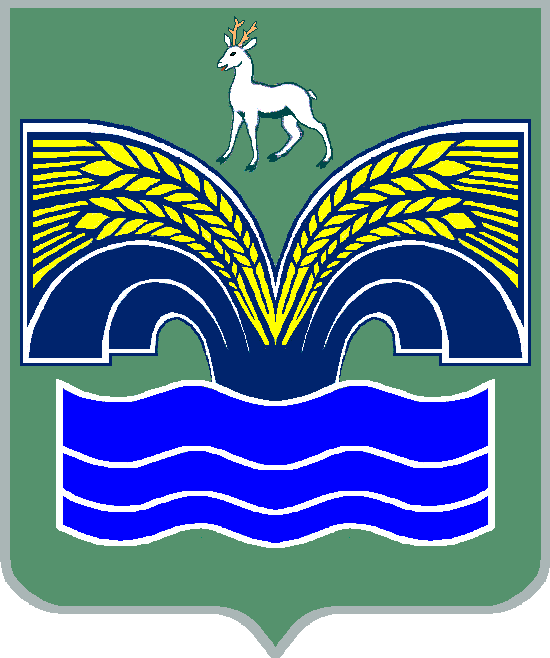 СЕЛЬСКОГО ПОСЕЛЕНИЯ СТАРАЯ БИНАРАДКАМУНИЦИПАЛЬНОГО РАЙОНА КРАСНОЯРСКИЙСАМАРСКОЙ ОБЛАСТИТРЕТЬЕГО СОЗЫВА	РЕШЕНИЕ	от  09.11.2018 года  2018 года № 26« Правила  содержания  сельскохозяйственных  (продуктивных) животных  в личных  подсобных хозяйствах, крестьянских (фермерских) хозяйствах, у индивидуальных предпринимателей на территории  сельского поселения Старая Бинарадка муниципального района Красноярский Самарской области».В целях  усиления мер по предупреждению  возникновения и распространения опасных заболеваний, общих  для человека и животных, а также обеспечения гуманного отношения к животным, руководствуясь положением Федерального закона от 06.10.2003г № 131 –ФЗ «Об общих принципах  организации местного самоуправления в Российской  Федерации», Уставом сельского поселения Старая Бинарадка муниципального района Красноярский Самарской области Собрание представителей сельского поселения Старая Бинарадка муниципального района  Красноярский Самарской области РЕШИЛО:Утвердить правила содержания  сельскохозяйственных  (продуктивных) животных  в личных  подсобных хозяйствах, крестьянских (фермерских) хозяйствах, у индивидуальных предпринимателей на территории  сельского поселения Старая Бинарадка муниципального района Красноярский Самарской области.Опубликовать настоящее решение в районной газете «Красноярский вестник» и разместить на официальном сайте муниципального района Красноярский в сети Интернет в разделе Поселения/Старая Бинарадка.   3. Настоящее решение вступает в силу со дня его официального опубликования.ПРИЛОЖЕНИЕк решению Собрания представителейсельского поселения Старая Бинарадка  муниципального района КрасноярскийСамарской области от «09» ноября 2018 года № 26ПРАВИЛАСОДЕРЖАНИЯ СЕЛЬСКОХОЗЯЙСТВЕННЫХ (ПРОДУКТИВНЫХ)ЖИВОТНЫХ В ЛИЧНЫХ ПОДСОБНЫХ ХОЗЯЙСТВАХ, КРЕСТЬЯНСКИХ(ФЕРМЕРСКИХ) ХОЗЯЙСТВАХ, У ИНДИВИДУАЛЬНЫХПРЕДПРИНИМАТЕЛЕЙ НА ТЕРРИТОРИИСЕЛЬСКОГО ПОСЕЛЕНИЯ СТАРАЯ БИНАРАДКА1. Общие положения     1.1.   Настоящие   правила   содержания   сельскохозяйственных   (продуктивных)  животных в личных подсобных хозяйствах, крестьянских (фермерских) хозяйствах,  у  индивидуальных  предпринимателей  на  территории  сельского поселения Старая Бинарадка  муниципального  района Красноярский  (далее - Правила) разработаны в соответствии с Федеральным законом «О  санитарно-эпидемиологическом благополучии населения» №52-ФЗ от 30.03.1999   г,  Законом РФ «О ветеринарии» № 4979-1 от 14.05.1993г,  СанПиН 2.2.1/2.1.1.1.1200- 03     «Санитарно-защитные     зоны     и     санитарная     классификация     предприятий,  сооружений     и     иных     объектов»     и     иными     федеральными     и     областными  нормативными правовыми актами.  1.2. Настоящие Правила применяются для содержания сельскохозяйственных(продуктивных)   животных   в   черте   населенных   пунктов   в   личных   подсобныххозяйствах   граждан,   крестьянских   (фермерских)   хозяйствах,   у   индивидуальныхпредпринимателей, содержащих сельскохозяйственных (продуктивных) животныхна территории сельского поселения Старая Бинарадка, которым животные принадлежатна праве собственности или ином вещном праве (далее - Владельцы).При содержании сельскохозяйственных  (продуктивных) животных за чертойнаселенных   пунктов,   а   также   для   крестьянских   (фермерских)   хозяйств   ииндивидуальных             предпринимателей,             занимающихся             разведениемсельскохозяйственных (продуктивных) животных для промышленной переработки иреализации,   действуют   соответствующие   правила   для   сельскохозяйственныхпредприятий.     1.3.   Настоящие   Правила   устанавливают   права   и   обязанности   Владельцев,  основные требования к комплексу организационно-хозяйственных, зоотехнических,  профилактических, противоэпизоотических, ветеринарно-санитарных мероприятий,  соблюдение и выполнение которых должно обеспечить полноценное содержание  сельскохозяйственных (продуктивных) животных Владельцами, а также получение  качественной продукции животного происхождения, предупреждение и ликвидацию  заразных и незаразных болезней, в том числе общих для человека и животных.  2. Основные понятия      В настоящих Правилах использованы следующие понятия:        2.1.   Сельскохозяйственные   (продуктивные)   животные   (далее   -   животные)   -  прирученные   и   разводимые   человеком   для   удовлетворения   хозяйственных  потребностей,   находящиеся   на   содержании   Владельца   в   нежилом   помещении,   в  хозяйственных   постройках   (в   том   числе   коровы,   овцы   и   козы,   свиньи   лошади,  верблюды, кролики, нутрии, пушные звери, куры, гуси, утки, перепела, индюки),  для     производства     традиционных     продуктов     питания     и     сырья     животного  происхождения.        2.2. Содержание и разведение животных - действия, совершаемые Владельцами  животных   для   сохранения   жизни   животных,   их   физического   и   психического  здоровья,   получения   полноценного   потомства   при   соблюдении   ветеринарно- санитарных норм, получения качественной продукции животного происхождения, а  также   обеспечения   общественного   порядка   и   безопасности   граждан   и   других  животных.        2.3.   Условия   содержания   животных   -   совокупность   оптимальных   условий  эксплуатации          животных,         помещений           обеспечивающих         благоприятный  микроклимат,     безвредных     для     здоровья     животных     машин     и     механизмов,  применяемых     при     их     обслуживании;     целесообразное     формирование     групп  животных по численности, полу и возрасту.  3. Регистрация и учет животных      3.1.   Животные,   содержащиеся   в   хозяйствах   Владельцев,   подлежат   учету     в  администрациях   сельских   поселений   путем   внесения   записи   в   похозяйственную  книгу администрации сельского поселения.        Записи в книгу производятся должностными лицами администраций сельских  поселений   на   основании   сведений,   предоставляемых   на   добровольной   основе  членами хозяйств. Сведения собираются ежегодно по состоянию на 1 января путем  сплошного обхода хозяйств и опроса членов хозяйств в период с 1 по 15 декабря.         3.2. При наличии и приобретении   животных, Владельцем производится их  регистрация в ветеринарном учреждении по месту жительства (сельские поселения).  Владелец обязан забирковать животное и обеспечить сохранность бирки.        3.3.  Для   снятия   животного   с    учета   Владелец   информирует  администрацию  сельского   поселения   по   месту   фактического   нахождения   животного   о   выбытии  животного (продажа, убой, пропажа, гибель, передача другому лицу).  4. Порядок и условия содержания животных  4.1.   Обязательным   условием   содержания   животных   в   хозяйствах   является  соблюдение   санитарно-гигиенических,   ветеринарно-санитарных   правил   и   норм,  общепринятых принципов гуманного отношения к животным.         4.2.   В   целях   предупреждения   болезней   Владельцы   животных   обязаны  обеспечить   благоприятные   условия   содержания   животных   и   чистоту   всех  животноводческих объектов.        4.3.   Владельцы   свинопоголовья    обязаны    обеспечить    его    безвыгульное  содержание   в   закрытом   для   доступа   диких   птиц   помещении   или   под   навесами,  исключающее контакт с другими животными и доступ посторонних лиц.        4.4.   Строительство   хозяйственных   построек   для   содержания   и   разведения  животных        необходимо         производить         с    соблюдением       градостроительных,  строительных, экологических, санитарно-гигиенических, противопожарных и иных  правил    и    нормативов,     при    этом    необходимо    придерживаться    следующих  нормативных разрывов указанных в таблице 1.                                                                                              Таблица 1        Расстояния   от   сараев   для   скота   и   птицы   до   границы   смежного   земельного  участка по санитарно-бытовым и зооветеринарным требованиям должны быть не  менее:        от одно-, двухквартирного дома усадебного типа - 6 м;         от других построек (бани, гаража и других) - 6 м;        от стволов высокорослых деревьев - 4 м;        от среднерослых - 2 м;        от кустарника - 1 м;         Крестьянские хозяйства можно размещать вблизи малонаселенных глубинных  деревень с учетом санитарных норм.        4.5.   При   содержании   сельскохозяйственных   (продуктивных)   животных   в  крестьянских   (фермерских)   хозяйствах,   у   индивидуальных   предпринимателей   за  чертой   населенных   пунктов,   санитарно-защитная   зона   от   животноводческих  строений   до   жилого   сектора   (черты   населенного   пункта)   должна   составлять   не  менее, указанной в таблице 2:  Таблица 2      4.6. Не допускается содержание животных в жилых помещениях, на территории  домовладения,   границы   которого   непосредственно   прилегают   к   общественным  местам (детским садам, школам, паркам, лечебным учреждениям и др.).        4.7. Нахождение животных за пределами подворья без надзора запрещено.  4.8.   Обезвреживание   навоза   и   помета   в   личном   подсобном   хозяйстве  осуществляется методом компостирования на приусадебном участке в специально  отведенных местах, исключающих распространение запахов и попадание навозных  стоков в почву.  Навоз или компост подлежит утилизации методом внесения в почву.  В случае невозможности использования на приусадебном участке всего объема  навоза и помета Владелец обязан обеспечить его вывоз в специально отведенное  место,   согласованное   с   администрацией   поселения,   ветеринарной   службой   и  территориальным отделом Федеральной службы по надзору в сфере защиты прав  потребителей и благополучия человека.       4.9.   Дезинфекция   животноводческих    объектов   должна   проводиться   в  соответствии   с   "Правилами   проведения   дезинфекции   и   дезинвазии   объектов  государственного     ветеринарного     надзора",     утвержденными     Министерством  сельского хозяйства Российской Федерации от 15 июля 2002 года N 13-5-2/0525, а в  случае   возникновения   инфекционных   и   инвазионных   заболеваний   животных   -   в  соответствии с ветеринарными правилами для этих заболеваний.       4.10.   Дезинсекция   и   дератизация   осуществляется   Владельцами   животных   в  соответствии с санитарно-гигиеническими правилами и нормами.       4.11.     Животные     в     обязательном     порядке     подлежат     диагностическим  исследованиям и вакцинациям против инфекционных и паразитарных заболеваний в  соответствии   с   планами   противоэпизоотических   мероприятий   государственных  учреждений ветеринарии.       4.12.     Животные,   завозимые   в   хозяйство   или   вывозимые   из   него   (далее   по  тексту - перемещаемые животные), подлежат обязательной постановке на карантин  под   надзором   государственной   ветеринарной   службы   Самарской   области   в  соответствии с ветеринарными правилами. Под карантином понимается содержание  перемещаемых   животных   изолированно   от   других   содержащихся   в   хозяйстве  животных в течение 30 дней после ввоза или перед вывозом животных.  5. Убой животных     5.1.   Убой       животных   должен   осуществляться   на   специализированных  предприятиях,       прошедших        обследование       специалистами        государственной  ветеринарной службы, за исключением случаев единичного забоя скота для личных  нужд.        5.2. В случае заболевания, гибели или вынужденного убоя животного Владелец  обязан незамедлительно обратиться в государственное учреждение ветеринарии  для  определения   направления   и   условий   использования   мяса   и   продуктов   убоя,  утилизации биологических отходов.       6. Выпас животных       6.1. Поголовье животных в весенне-летний период должно быть организовано  его   собственниками   в   стадо   для   выпаса   с   назначением   ответственного   лица.   В  случае невозможности организации выпаса животных в стаде, Владельцы обязаны  обеспечить стойловое содержание животных.       6.2.   Выпас   животных   организованными   стадами   разрешается   на   пастбищах,  определенных администрацией поселения.       6.3.   Разрешается   свободный   выпас   животных   на   огороженной   территории  владельца земельного участка.       6.4.   Запрещается   выпас   животных   в   общественных   местах   (на   клумбах,  стадионах),     в     границах     прибрежных     защитных     полос     и     полосы     отвода  автомобильной дороги (за исключением случаев, предусмотренных действующим  законодательством).       6.5. Запрещается выпас животных без присмотра.       6.6.   Прогон   животных   до   мест   выпаса   осуществляется   владельцами   или  доверенными лицами (пастухами) по строго отведенной администрацией поселения  территории в соответствии с  планом прогона скота, с указанием улиц, по которым  прогон разрешен.  7. Права и обязанности Владельцев     7.1. Владельцы имеют право:       7.1.1. Получать необходимую информацию о порядке содержания животных в  ветеринарных организациях, сельскохозяйственных учреждениях, в администрациях  сельских поселений.        7.1.2.   На   ветеринарное   обслуживание   принадлежащих   им   животных   в  государственных ветеринарных учреждениях.      7.1.3. Приобретать, отчуждать (в том числе путем продажи, дарения, мены) и  перемещать   животных   с   соблюдением   порядка,   предусмотренного   настоящими  Правилами и ветеринарным законодательством.       7.1.4.   Производить   выпас   животных   при   условии   соблюдения   настоящих  Правил.       7.2. Владельцы обязаны:     7.2.1. При наличии или приобретении животных производить их регистрацию в  администрации сельского поселения.       7.2.2.   Продажу,   сдачу   на   убой,   другие   перемещения   и   перегруппировки  животных проводить по согласованию с государственной ветеринарной службой.       7.2.3.    Осуществлять        хозяйственные        и    ветеринарные        мероприятия,  обеспечивающие   предупреждение   болезней   животных,   содержать   в   надлежащем  состоянии животноводческие помещения и сооружения для хранения кормов, не  допускать загрязнения окружающей природной среды отходами животноводства.       7.2.4. Соблюдать зоогигиенические и ветеринарно-санитарные требования при  размещении,   строительстве,   вводе   в   эксплуатацию   объектов,   связанных   с  содержанием животных.       7.2.5. Гуманно обращаться с животными.       7.2.6. Обеспечивать животных кормом и водой, безопасными для их здоровья, и  в   количестве,   необходимом   для   нормального   жизнеобеспечения,   с   учетом   их  биологических особенностей.       7.2.7.   Представлять   специалистам   в   области   ветеринарии   по   их   требованию  животных для осмотра и ветеринарных обработок, немедленно извещать указанных  специалистов обо всех случаях внезапного падежа или одновременного массового  заболевания животных, а также об их необычном поведении.       7.2.8.   До   прибытия   специалистов   в   области   ветеринарии   принять   меры   по  изоляции животных, подозреваемых в заболевании.       7.2.9.   В   течение   30   дней   перед   вывозом   и   после   поступления   животных   в  хозяйство     соблюдать     условия     их     карантинирования     с     целью     проведения  ветеринарных исследований и обработок.       7.2.10.   Выполнять   указания   и   предписания   должностных   лиц   органов  государственного     ветеринарного     надзора     о     проведении     мероприятий     по  профилактике и борьбе с болезнями животных.       7.2.11. Осуществлять торговлю животными в специально отведенных местах:  на     специализированных     площадях     рынков     при     наличии     соответствующих  ветеринарных сопроводительных документов. Председатель Собрания представителей сельского поселения Старая Бинарадка  муниципального района Красноярский Самарской области _______________ И.А.ГерасимовГлава сельского поселенияСтарая Бинарадка  муниципального районаКрасноярский Самарской области_______________ О.Ю. ХудяковНормативный разрыв, не менее, метровПоголовье, голов, не болееПоголовье, голов, не болееПоголовье, голов, не болееПоголовье, голов, не болееПоголовье, голов, не болееПоголовье, голов, не болееПоголовье, голов, не болеесвиньиКрупный рогатый скотОвцы, козылошадиптицаМаточное поголовье основного стадаМаточное поголовье основного стадасвиньиКрупный рогатый скотОвцы, козылошадиптицакроликиПушные звери 10551053010520881584520830101020106030104015152515754015Нормативный разрыв, не менее, метровПоголовье, головПоголовье, головПоголовье, головПоголовье, головПоголовье, головПоголовье, головНормативный разрыв, не менее, метровсвиньиКрупный рогатый скотОвцы, козылошадиптицаПушные звери1000Свиноводческие комплексыКомплексы крупного рогатого скотаПтицефабрики более 400 тыс.Кур- несушек и более 3 млн. бройлеров в год500Фермы до 12 тыс. головФермы от 1,2 до 2 тыс. коров и до 6000 ското- мест для молоднякаФермы от 100 до 400 тыс. кур- несушек, и от 1 до 3 млн. бройлеров в годЗвероводческие фермы300Фермы менее 1,2 тыс. голов (всех специализаций)Фермы от 5 до 30 тыс. головКоневодческие фермыФермы до 100 тыс. кур- несушек, и до 1 млн. бройлеров100До 100 головДо 100 головДо 100 головДо 100 головДо 100 головДо 100 голов50До 50 головДо 50 головДо 50 головДо 50 головДо 500 головДо 50 голов